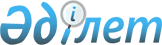 Об утверждении бюджета города Эмба на 2024-2026 годыРешение Мугалжарского районного маслихата Актюбинской области от 8 января 2024 года № 150
      В соответствии с пунктом 2 статьи 9-1 Бюджетного кодекса Республики Казахстан и статьей 6 Закона Республики Казахстан "О местном государственном управлении и самоуправлении в Республике Казахстан", Мугалжарский районный маслихат РЕШИЛ:
      1. Утвердить бюджет города Эмба на 2024-2026 годы согласно приложениям 1, 2 и 3 соответственно, в том числе на 2024 год в следующих объемах:
      1) доходы – 392 561 тысяч тенге:
      налоговые поступления – 75 435 тысяч тенге;
      неналоговые поступления – 0 тенге;
      поступления от продажи основного капитала – 2 500 тысяч тенге;
      поступления трансфертов – 314 626,6 тысяч тенге;
      2) затраты – 487 626,6 тысяч тенге:
      3) чистое бюджетное кредитование – 0 тенге:
      бюджетные кредиты – 0 тенге;
      погашение бюджетных кредитов – 0 тенге; 
      4) сальдо по операциям с финансовыми активами – 0 тенге:
      приобретение финансовых активов – 0 тенге;
      поступление от продажи финансовых активов государства – 0 тенге;
      5) дефицит (профицит) бюджета– - 95 065,6 тысяч тенге;
      6) финансирование дефицита (использование профицита) бюджета– 95 065,6 тысяч тенге:
      поступление займов – 0 тенге;
      погашение займов – 0 тенге;
      используемые остатки бюджетныхсредств – 95 065,6 тысяч тенге.
      Сноска. Пункт 1 – в редакции решения Мугалжарского районного маслихата Актюбинской области от 12.04.2024 № 184 (вводится в действие с 01.01.2024).


      2. Принять к сведению и руководству, что в соответствии со статьей 9 Закона Республики Казахстан "О республиканском бюджет на 2024-2026 годы" установлено:
      с 1 января 2024 года:
      1) минимальный размер заработной платы – 85 000 тенге;
      2) минимальнай размер пенсии – 57 583 тенге;
      3) месячный расчетный показатель для исчисления пособий и иных социальных выплат, а также для применения штрафных санкций, налогов и других платежей в соответствии с законодательством Республики Казахстан – 3 692 тенге;
      4) величина прожиточного минимума для исчисления размеров базовых социальных выплат – 43 407 тенге.
      3. Учесть в бюджете города Эмба на 2024 год объем субвенций, передаваемых из районного бюджета в сумме 71 825 тысяч тенге.
      4. Настоящее решение вводится в действие с 1 января 2024 года. Бюджет города Эмба на 2024 год
      Сноска. Приложение 1 – в редакции решения Мугалжарского районного маслихата Актюбинской области от 12.04.2024 № 184 (вводится в действие с 01.01.2024). Бюджет города Эмба на 2025 год Бюджет города Эмба на 2026 год
					© 2012. РГП на ПХВ «Институт законодательства и правовой информации Республики Казахстан» Министерства юстиции Республики Казахстан
				
      Председатель Мугалжарского районного маслихата 

Б. Кадралин
Приложение 1 к решению 
Мугалжарского районного 
маслихата от 8 января 2024 года 
№ 150
категория
категория
категория
категория
сумма (тысяч тенге)
класс
класс
класс
сумма (тысяч тенге)
подкласс
подкласс
сумма (тысяч тенге)
наименование
сумма (тысяч тенге)
1. ДОХОДЫ
392 561
1
НАЛОГОВЫЕ ПОСТУПЛЕНИЯ
75 435
01
Подоходный налог
47 365
2
Индивидуальный подоходный налог
47 365
04
Налоги на собственность
24 070
1
Налоги на имущество
1 000
3
Земельный налог
1 100
4
Налог на транспортные средства
21 970
5
Единый земельный налог
0
05
Внутренние налоги на товары, работы и услуги
4 000
3
Поступления за использование природных и других ресурсов
4 000
3
Поступления от продажи основного капитала
2 500
03
Продажа земли и нематериальных активов
2 500
1
Продажа земли
2 500
2
Продажа нематериальных активов
0
4
Поступления трансфертов
314 626
02
Трансферты, из вышестоящих органов государственного управления
314 626
3
Трансферты из районного (города областного значения) бюджета
314 626
функциональная группа
функциональная группа
функциональная группа
функциональная группа
функциональная группа
сумма (тысяч тенге)
функциональная подгруппа
функциональная подгруппа
функциональная подгруппа
функциональная подгруппа
сумма (тысяч тенге)
администратор бюджетных программ
администратор бюджетных программ
администратор бюджетных программ
сумма (тысяч тенге)
программа
программа
сумма (тысяч тенге)
наименование
сумма (тысяч тенге)
ІІ. ЗАТРАТЫ
487 626,6
01
Государственные услуги общего характера
104 775
1
Представительные, исполнительные и другие органы, выполняющие общие функции государственного управления
104 775
124
Аппарат акима города районного значения, села, поселка, сельского округа
104 775
001
Услуги по обеспечению деятельности акима города районного значения, села, поселка, сельского округа
86 577
022
Капитальные расходы государственного органа
18 198
07
Жилищно-коммунальное хозяйство
42 676
3
Благоустройство населенных пунктов
42 676
124
Аппарат акима города районного значения, села, поселка, сельского округа
42 676
008
Освещение улиц в населенных пунктах
31 500
009
Обеспечение санитарии населенных пунктов
2 700
011
Благоустройство и озеленение населенных пунктов
8 476
12
Транспорт и коммуникации
252 099,5
1
Автомобильный транспорт
252 099,5
124
Аппарат акима города районного значения, села, поселка, сельского округа
252 099,5
012
Строительство и реконструкция автомобильных дорог в городах районного значения, селах, поселках, сельских округах
8 090
013
Обеспечение функционирования автомобильных дорог в городах районного значения, селах, поселках, сельских округах
28 643,5
045
Капитальный и средний ремонт дорог районного значения и улиц населенных пунктов.
215 366
15
Трансферты
88 076,1
1
Трансферты
88 076,1
124
Аппарат акима города районного значения, села, поселка, сельского округа
88 076,1
048
Возврат неиспользованных (недоиспользованных) целевых трансфертов
88 076,1
V. Дефицит (профицит) бюджета
- 95 065,6
VI. Финансирование дефицита (использование профицита) бюджета
95 065,6
8
Используемые остатки бюджетных средств
95 065,6
01
Остатки бюджетных средств
95 065,6
1
Свободные остатки бюджетных средств
95 065,6
 01
Свободные остатки бюджетных средств
95 065,6Приложение 2 к решению 
Мугалжарского районного 
маслихата от 8 января 2024 года 
№ 150
категория
категория
категория
категория
сумма (тысяч тенге)
класс
класс
класс
сумма (тысяч тенге)
подкласс
подкласс
сумма (тысяч тенге)
наименование
сумма (тысяч тенге)
1. ДОХОДЫ
197 681
1
НАЛОГОВЫЕ ПОСТУПЛЕНИЯ
67 513
01
Подоходный налог
37 273
2
Индивидуальный подоходный налог
37 273
04
Налоги на собственность
25 740
1
Налоги на имущество
1 050
3
Земельный налог
1 200
4
Налог на транспортные средства
23 490
5
Единый земельный налог
0
05
Внутренние налоги на товары, работы и услуги
4 500
3
Поступления за использование природных и других ресурсов
4 500
2
Неналоговые поступления
0
01
Доходы от государственной собственности
0
5
Доход от аренды имущества находящейся в государственной собственности
0
3
Поступления от продажи основного капитала
3 000
03
Продажа земли и нематериальных активов
3 000
1
Продажа земли
3 000
2
Продажа нематериальных активов
0
4
Поступления трансфертов
127 168
02
Трансферты, из вышестоящих органов государственного управления
127 168
3
Трансферты из районного (города областного значения) бюджета
127 168
функциональная группа
функциональная группа
функциональная группа
функциональная группа
функциональная группа
сумма (тысяч тенге)
функциональная подгруппа
функциональная подгруппа
функциональная подгруппа
функциональная подгруппа
сумма (тысяч тенге)
администратор бюджетных программ
администратор бюджетных программ
администратор бюджетных программ
сумма (тысяч тенге)
программа
программа
сумма (тысяч тенге)
наименование
сумма (тысяч тенге)
ІІ. ЗАТРАТЫ
197 681 
01
Государственные услуги общего характера
82 316
1
Представительные, исполнительные и другие органы, выполняющие общие функции государственного управления
82 316
124
Аппарат акима города районного значения, села, поселка, сельского округа
82 316
001
Услуги по обеспечению деятельности акима города районного значения, села, поселка, сельского округа
82 316
022
Капитальные расходы государственного органа
0
07
Жилищно-коммунальное хозяйство
57 711
3
Благоустройство населенных пунктов
57 711
124
Аппарат акима города районного значения, села, поселка, сельского округа
57 711
008
Освещение улиц в населенных пунктах
31 500
009
Обеспечение санитарии населенных пунктов
2 700
011
Благоустройство и озеленение населенных пунктов
23 511 
12
Транспорт и коммуникации
21 654
1
Автомобильный транспорт
21 654
124
Аппарат акима города районного значения, села, поселка, сельского округа
21 654
013
Обеспечение функционирования автомобильных дорог в городах районного значения, селах, поселках, сельских округах
21 654
045
Капитальный и средний ремонт дорог районного значения и улиц населенных пунктов
0 
13
Прочие
36 000
9
Прочие
36 000
124
Аппарат акима города районного значения, села, поселка, сельского округа
36 000
040
Реализация мероприятий для решения вопросов обустройства населенных пунктов в реализацию мер по содействию экономическому развитию регионов в рамках Государственной программы развития регионов до 2025 года
36 000
V. Дефицит (профицит) бюджета
0
VI. Финансирование дефицита (использование профицита) бюджета
0Приложение 3 к решению 
Мугалжарского районного 
маслихата от 8 января 2024 года 
№ 150
категория
категория
категория
категория
сумма (тысяч тенге)
класс
класс
класс
сумма (тысяч тенге)
подкласс
подкласс
сумма (тысяч тенге)
наименование
сумма (тысяч тенге)
1. ДОХОДЫ
175 981
1
НАЛОГОВЫЕ ПОСТУПЛЕНИЯ
71 949
01
Подоходный налог
39 584
2
Индивидуальный подоходный налог
39 584
04
Налоги на собственность
27 365
1
Налоги на имущество
1 100
3
Земельный налог
1 250
4
Налог на транспортные средства
25 015
5
Единый земельный налог
0
05
Внутренние налоги на товары, работы и услуги
5 000
3
Поступления за использование природных и других ресурсов
5 000
2
Неналоговые поступления
0
01
Доходы от государственной собственности
0
5
Доход от аренды имущества находящейся в государственной собственности
0
3
Поступления от продажи основного капитала
3 500
03
Продажа земли и нематериальных активов
3 500
1
Продажа земли
3 500
2
Продажа нематериальных активов
0
4
Поступления трансфертов
100 532
02
Трансферты, из вышестоящих органов государственного управления
100 532
3
Трансферты из районного (города областного значения) бюджета
100 532
функциональная группа
функциональная группа
функциональная группа
функциональная группа
функциональная группа
сумма (тысяч тенге)
функциональная подгруппа
функциональная подгруппа
функциональная подгруппа
функциональная подгруппа
сумма (тысяч тенге)
администратор бюджетных программ
администратор бюджетных программ
администратор бюджетных программ
сумма (тысяч тенге)
программа
программа
сумма (тысяч тенге)
наименование
сумма (тысяч тенге)
ІІ. ЗАТРАТЫ
175 981 
01
Государственные услуги общего характера
83 316
1
Представительные, исполнительные и другие органы, выполняющие общие функции государственного управления
83 316
124
Аппарат акима города районного значения, села, поселка, сельского округа
83 316
001
Услуги по обеспечению деятельности акима города районного значения, села, поселка, сельского округа
83 316
022
Капитальные расходы государственного органа
0
07
Жилищно-коммунальное хозяйство
58 511
3
Благоустройство населенных пунктов
58 511
124
Аппарат акима города районного значения, села, поселка, сельского округа
58 511
008
Освещение улиц в населенных пунктах
32 300
009
Обеспечение санитарии населенных пунктов
2 700
011
Благоустройство и озеленение населенных пунктов
23 511 
12
Транспорт и коммуникации
21 654
1
Автомобильный транспорт
21 654
124
Аппарат акима города районного значения, села, поселка, сельского округа
21 654
013
Обеспечение функционирования автомобильных дорог в городах районного значения, селах, поселках, сельских округах
21 654
045
Капитальный и средний ремонт дорог районного значения и улиц населенных пунктов
0 
13
Прочие
12 500
9
Прочие
12 500
124
Аппарат акима города районного значения, села, поселка, сельского округа
12 500
040
Реализация мероприятий для решения вопросов обустройства населенных пунктов в реализацию мер по содействию экономическому развитию регионов в рамках Государственной программы развития регионов до 2025 года
12 500
V. Дефицит (профицит) бюджета
0
VI. Финансирование дефицита (использование профицита) бюджета
0 